LA SUPERINTENDENCIA DE INDUSTRIA Y COMERCIOCERTIFICA QUE:
Nombres y Apellidos del ParticipanteDocumento de Identidad: ###Participó y aprobó el curso:“Nombre del curso”Duración: xxxxx
Certificado expedido el dd/mm/aaaa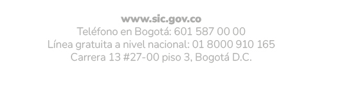 